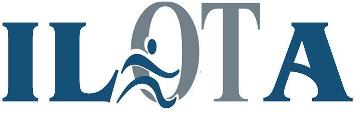 ILLINOIS OCCUPATIONAL THERAPY ASSOCIATIONFULL BOARD MEETING MINUTES5/19/18*Location: Elmhurst HospitalIn Attendance:  TOPICSDISCUSSION ITEMSMinutesFollow up itemsMeeting Called to orderTime:  9:00Jim Hill called meeting to order.Roll call of members present See attendance list aboveJanet Adcox  motion to begin meetingAbby secondIntroductions of those presentAbby – SIS ChairPiper on conference Reading of minutes of last meetingReview of proposed agendaMotion for approval by:Seconded by: Jake – motion to approveMinetta Wallingford -secondReview and acceptance of agendaMotion for approval by: Seconded by: Officers’ reportsPresident-ElectQuarterly ReportExecutive DirectorQuarterly ReportDirector of FinanceBudget Report/Quarterly ReportContinuing Education Update, Seeking Committee MembersSecretaryQuarterly ReportDirector of AdvocacyUpdate on bills before the House and SenateQuarterly ReportDirector of MembershipQuarterly Report Director of CommunicationCommuniqué –investigating options for outsourcing editorial dutiesQuarterly ReportConferenceConference UpdateAdditional BusinessJim reported Emerging Leaders program, looking for teachers, mentors – reach out if interested. Will reach out as needed.P-Elect – participating with Bev Menninger and Cathy Brady celebrating 100th year committee and what we might do at conference. Thank you Ashley for input from Archives.  Would love more on board to help.Jim attended ASAP meetings before AOTA. Discussion and networking with state presidents. Learned about Web Clicks, good presentations. New products we purchased to help coordinate conference. Lisa K. submitted quarterly reports. Taking webinars on Member Clicks learning how best to support ILOTA. Member clicks for conferenceEmerging leaders committee as well.Reports:  Out with minutes. Scholarships process – waiting to hear amount, Apr-May continuedCE development – conference call with Veronica re. developing. Considering online, live courses across practice areas, partnership with Medbridge, TheraVision LLC partnership, Kinesio courses in Southern IL and in Aurora. Confirmed and approved by Kinesio yesterday.Feel CE good member benefit. Input requested -volunteers needed for committee.Financially doing well. 2nd quarter 80% income in.  67% of expenses.Possible change to fiscal year, waiting to hear from accountantDiscussed fundraisingStudent Conclave success.Submitted quarterly report.  New to position so not much to report beyond submitted report. Working with Jim and Catherine on 100th Celebration Committee. Archives and Nominations – separate reports.Bills: Behavior Analysts and Music Therapy not moved forward.Bill amended equine assisted therapy, OT included in this.Abby expressed concern re. the way it is written. Not differentiating therapeutic riding and therapy.Not including assistants.  Didn’t think will go far.  Need to set up meeting with rep to differentiate and clarify.Amends insurance code. Michelle read the bill. Abby to meet with Michelle after meeting re concerns.MInetta – asked about software where we can write letters to senate. Michelle reported a student worker is looking at different states and associations in our state on how to advocate. Looking at what and how we can advocate, will be on our website.  Janet reported we did have software program, 2 year plan, intensive and expensive, never used that much. Each member had to have their own sign in. Cumbersome. Michelle – looking for streamlined way.  IPTA has something like this, page not working now. Jim – other orgs have built things that have functioned in that way. Not as streamlined, but using it in Member Clicks. Link to reps, how to send letters. Janet – topic re. online course like Ethics Course. Lisa K can follow up on how to submit something through Member Clicks. Jim to reach out to ASAP group to not reinvent.Michelle – go to website ILOTA Maureen is now giving new updates on bills online. Right side of ILOTA website for Resources, Government Affairs, Current list of house bills.One bill gone through- 1 hour of sexual harassment training required by Jan 1, 2020 for all who are licensed.  Unsure about implementation.Bill introduced Health Care Violence Prevention Act. Report violence without concern of repercussions.  Steps outlined.PT act direct Access has passed, 96/0. Waiting for Govenor’s signature. Michelle shared details. Still no payment for it.Michelle reported about conference on Telehealth she attended.  We have telehealth as part of practice act.  One part of act, have to have like type of treatment. Demo that treatment is same as in person treatment. Question how do you demonstrate that? Barb, by outcomes?Seminar moving toward more and more telehealth, depending on state -not reimbursed. Most evidence in Australia. Reimbursement is different there.PT with people with bundle payment. Special interest group in ATA.  Mostly medical telehealth in seminar.Janet, -peds clinic doing telehealth in New Lenox. Forward link to Michelle.Jake - Ditto Bev being new to position. Going well. Numbers look good, 883 members sustained. Working on things to drive membership – emails to new members to welcome and remind of benefits, items working on.Report by Lisa K., Moira not presentCommunique large undertaking to edit. Looking at outsourcing to paid person. Have some leads and will then determine what we would need to pay.  Editor in Chief. Reach out to members, take more time consuming tasks, Volunteer would be responsible more for gathering ideas.  MInetta asked if ILOTA is soliciting bids.  Lisa K reported the idea is in it’s infancy developing job description, determining hours. Bids and contractor are welcome.  Christy reported over 100 proposal submissions 38 short, 8 workshops, 40 posters, 10 research platforms, 9 SIS discussion leads.  Proposal reviewers will start next week, then work on schedule.Vendor form gone out.Plenary Speaker – Katherine Hoyt, Wash U. Chair of Coalition of Occ Ther Advocates for Diversity. Submitted abstract, excited.Amy Lamb as Keynote.Have 30 proposal reviewers which should be OK.  Area short in is Mental Health, need to look at breakdown of need. Will reach out if need help.Minetta reported on positions filled. Still need to fill two positions . Bylaws committee chairNominations Chair. Janet added we also need new Director of Finance, 2 terms up.  She reported position required just 1-2 hours a month work.Bev also mentioned Secretary and Communications may be part of election.Elections coming up.Nominations – reach out to anyone that might be interested.  Let Minetta know.Ashley – Archives report.  Interviews of older members. Debra shared names.  94 yo – Janet Engbring, Barbara Loomis. Janet reported to Ashley she was honored to be included.  Involved when Urbana Program began.Let Ashley know of others.Jim asked how audio files are available. Archives at UIC library. Working on storage.  Same process AOTA Centennial. AOTA not continuing to finance maintaining archives.  Will write up story.Explore ideas of how to make them available – audio listening stations.Lisa K – YouTube channel making audios available.  Could do bill updates, etc – Christy. Lisa to explore.100 year celebration. Car magnets – Jake – to purchase.Jim talked about promotional items included in bag or for purchase.  Lisa K, has logos and can do ordering.Next board meeting nail down promotional items.Jake suggested sponsorship or having peds clinic design something.Like car magnets for every member – Abby and Janet.Under 250 $4 a magnet. Cheaper with more.  Other place $2 a bag. Discussed ideas for distribution.Return discussion to sexual harassment.  Abby – Michelle – IL sexual harassment for healthcare workers with license that have CE requirements.Good to do like Ethics.  Christy has friend who does this training in other field, will talk with her about content. Need parameters still.Start 2021 for OT. Idea to provide session at conference 2 years from now.Question about bill – Holly – orthotics and prosthetics, challenging our splinting. Janet – splint required cert for orthotics and prosthetics, never passed.  Not on list of bills.Janet – anything on nursing home OT coverage from AOTA?  AOTA responding.  Wondering if we need to respond as state.Looking at replacing RUGS.OT has their own proposed, not through all of it. Comment section due by June 26. Janet reviewed wording.Janet unsure if we should be doing anything right now.Jim – need to build infrastructure to address.Ethics Short Course – no submission this year, there was one last year.  Let Christy know if someone has one. Reach out to Marla who created online to present at conference. ChristySantina Branch reported on a volunteer opportunity. Native Americans through Americorp. Special Ed school. Volunteers out there and writing an article.  In Arizona. Possibly a good capstone experience.Minetta commented there is a Midwestern campus in AZ which could be a good resource.Can put out anyone interested in volunteering – social media blast.  Send info to Lisa and contact. Minetta put in touch with AZ campus.Jim – Like to see organization responsive to this kind of opportunity - “this is my dream”. Help to facilitate and connect to bigger visions.Meeting adjourned10:00 amJanetChristyJanet – motion to adjournChristy - second